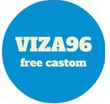                                                                    Визовый центр «Виза96» 620026 г. Екатеринбург, ул. Куйбышева 44,(Атриум Палас Отель)   1 этаж (холл) ИП ЛОБОВ РОМАН ВЯЧЕСЛАВОВИЧ ИНН/ОГРНИП 665814415209/317665800024140                                                                        Тел./факс: + 7 (343) 382-96-69   www.viza96.ru; e-mail: 96viza@gmail.comСведения о туристе:Фамилия, Имя:________________________________________________________________________Другие фамилии (если меняли):_________________________________________________________Серия и номер внутреннего паспорта РФ/ Св-ва о рождении:_________________________________Семейное положение:            холост/не замужем                      женат/замужемИмя/национальность/город рождения супруга:____________________________________________________________________________________Имя/национальность/город рождения родителей:Отец:________________________________________________________________________________Мать:________________________________________________________________________________Образование:              высшее                         среднее                         начальноеСведения о месте жительства:Город:_______________________________________________________________________________Улица:_______________________________________________________________________________Дом:_______________ Корпус:______________ Квартира:___________ Индекс:_________________Домашний телефон: код города:______________телефон:___________________________________Мобильный телефон: __________________________________________________________________E-mail:_______________________________________________________________________________Сведения о месте работы:Полное название организации:__________________________________________________________Должность:___________________________________________________________________________Адрес работы:________________________________________________________________________Рабочий телефон: код города:_______телефон:____________________________________________Сведения о предыдущих поездках:Страны, которые посещали за последние 10 лет: ____________________________________________________________________________________Номер последней визы в Индию (с буквами)___________________ Дата выдачи________________Гарант в России (человек, который на момент поездки остается в России)ФИО________________________________________________________________________________Адрес: ______________________________________________________________________________Телефон:____________________________________________________________________________         Срок пребывания: с «_____»_____________201_. по «_____»____________201_г. на _____      дней.         Требуется оформить страховку с «____»_______________201_г. по «____»________________201_г.         Откуда Вы узнали о нашей компании? ⎕ 2Gis, ⎕Тур66, ⎕ Соц. Сети, ⎕Поисковые системыЗаявляю, что настоящая анкета заполнена мною добросовестно, правильно и полностью. Я предупрежден, что туркомпания не несет ответственность и не возвращает денежные средства в случае задержки оформления визы, а также в случае отказа в выдаче визы со стороны консульств и других организаций.